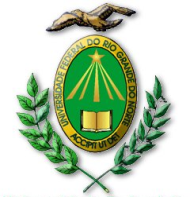 UNIVERSIDADE FEDERAL DO RIO GRANDE DO NORTECENTRO DE CIÊNCIAS HUMANAS, LETRAS E ARTESANEXO IPROGRAMA DE PÓS-GRADUAÇÃO  MÍDIAFICHA DE INSCRIÇÃO - SELEÇÃO ANO 2010       1. IDENTIFICAÇÃONome: __________________________________________________________________________________Nacionalidade:______________________________Naturalidade:___________________________________Data de nascimento: _________________________ RG.:_____________________Órgão expedidor:_____________ CPF.:________________________________ 2. ENDEREÇO RESIDENCIALAv./Rua: ________________________________________________________________________________CEP.: __________________________Cidade/Estado:____________________________________________Fone:____________________________________E-mail:_________________________________________3. FORMAÇÃO ACADÊMICAGraduação:______________________________________________________________________________Universidade:____________________________________Data de Conclusão:_________________________Pós-Graduação:___________________________________________________________________________Universidade:____________________________________Data de Conclusão:_________________________REQUERIMENTOAtravés deste venho requerer minha inscrição para processo seletivo de mestrado em Estudos da Mídia do Centro de Ciências Humanas, Letras e Artes da Universidade Federal do Rio Grande do Norte para a turma do ano de 2010Natal, ______ de _________________ de ______________________________________________                                                                                                                             Assinatura do Candidato